IT 7993 Capstone Career Profile Assignment Guide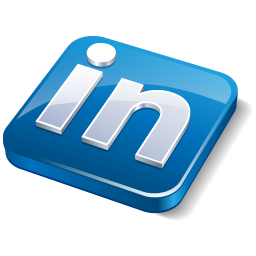 By Lei LiThis document is based on IT 4983 material created by Dr. Jack ZhengLast updated on Dec 30, 2018OverviewAs part of the capstone project course, you will create a professional profile and career portfolio that will add value to your profession. We are using the LinkedIn platform to help you build your profile and network.What is LinkedIn? https://www.youtube.com/watch?v=ZVlUwwgOfKwLinkedIn for Students: Your Career Starts Here: http://students.linkedin.com Why do students need to know and use LinkedIn? 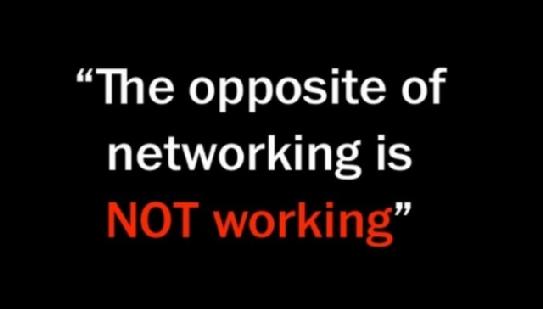 http://www.dazeinfo.com/2013/02/26/social-media-channels-used-by-recruiters/http://www.ere.net/2012/07/02/20-reasons-why-linkedin-will-be-the-1-recruiting-portal-of-the-future/http://www.emergingedtech.com/2011/03/11-reasons-why-every-college-student-needs-a-linkedin-page/http://money.usnews.com/money/blogs/outside-voices-careers/2011/05/11/why-college-students-should-join-linkedinInstructionsVisit LinkedIn (http://www.linkedin.com) and create an account. You may use your existing account if you already have one. Use the system to create a profile by adding various components or update your existing profile. Here are some tutorials and tips to get you started:http://university.linkedin.com/linkedin-for-students.htmlhttp://mashable.com/2011/08/09/linkedin-profile-job-search/http://jobsearch.about.com/od/networking/a/linkedinprofile.htmhttp://blog.hubspot.com/blog/tabid/6307/bid/23454/The-Ultimate-Cheat-Sheet-for-Mastering-LinkedIn.aspxRequirementsPlease build following sections (requirement details included) in LinkedIn. The first 8 items are required. Complete the other items if they apply to you. For example, list your work experience if you have some. Summary: use a concise paragraph to describe yourself professionally including your career goals.Connections: add at least 20 connections. You are welcome to connect with the instructor.Skills & Expertise: list at least 5 IT related skills and get at least two endorsements total.Education: complete your educational profile.Projects: list at least 2 projects with descriptions or links (class or work projects – add the capstone).Photo: upload a picture. Use a professional photo if possible. Groups: join at least two groups (don’t forget the “KSU/SPSU IT Department” group http://www.linkedin.com/groups?gid=4673332). Start or reply to a discussion.Courses: list at least 5 IT major courses you have taken.Experience: add at least 1 work experience.Honors and Awards: add at least 1 item.Volunteer Experience & Causes: add at least 1 experience.Certifications: add at least 1 item.Recommendations: have at least one decent recommendation.Customize your profile URL to something like https://www.linkedin.com/in/jgzheng.Follow an industry leader/influencer.Sample profiles of previous capstone students (you may need to login to view full profile)http://www.linkedin.com/in/michaeldavisithttps://www.linkedin.com/in/ydagnokohttp://www.linkedin.com/in/jamarsalmonhttp://www.linkedin.com/in/dgould1https://www.linkedin.com/in/ritchierthomashttps://www.linkedin.com/in/rebekahchang92http://www.linkedin.com/pub/david-phifer/3a/a08/187https://www.linkedin.com/in/jean-francois-locko-46075a88Join the “KSU/SPSU IT Department” group http://www.linkedin.com/groups?gid=4673332 to view more people.Submission GuidelineExport your profile to PDF (see the screenshot below) and submit it to the corresponding D2L Dropbox. The due date is specified in the D2L site calendar. Do NOT hide any part of your profile until the end of the semester (or until you see a grade). Then, please review and adjust your privacy controls here https://www.linkedin.com/settings/?trk=nav_account_sub_nav_settings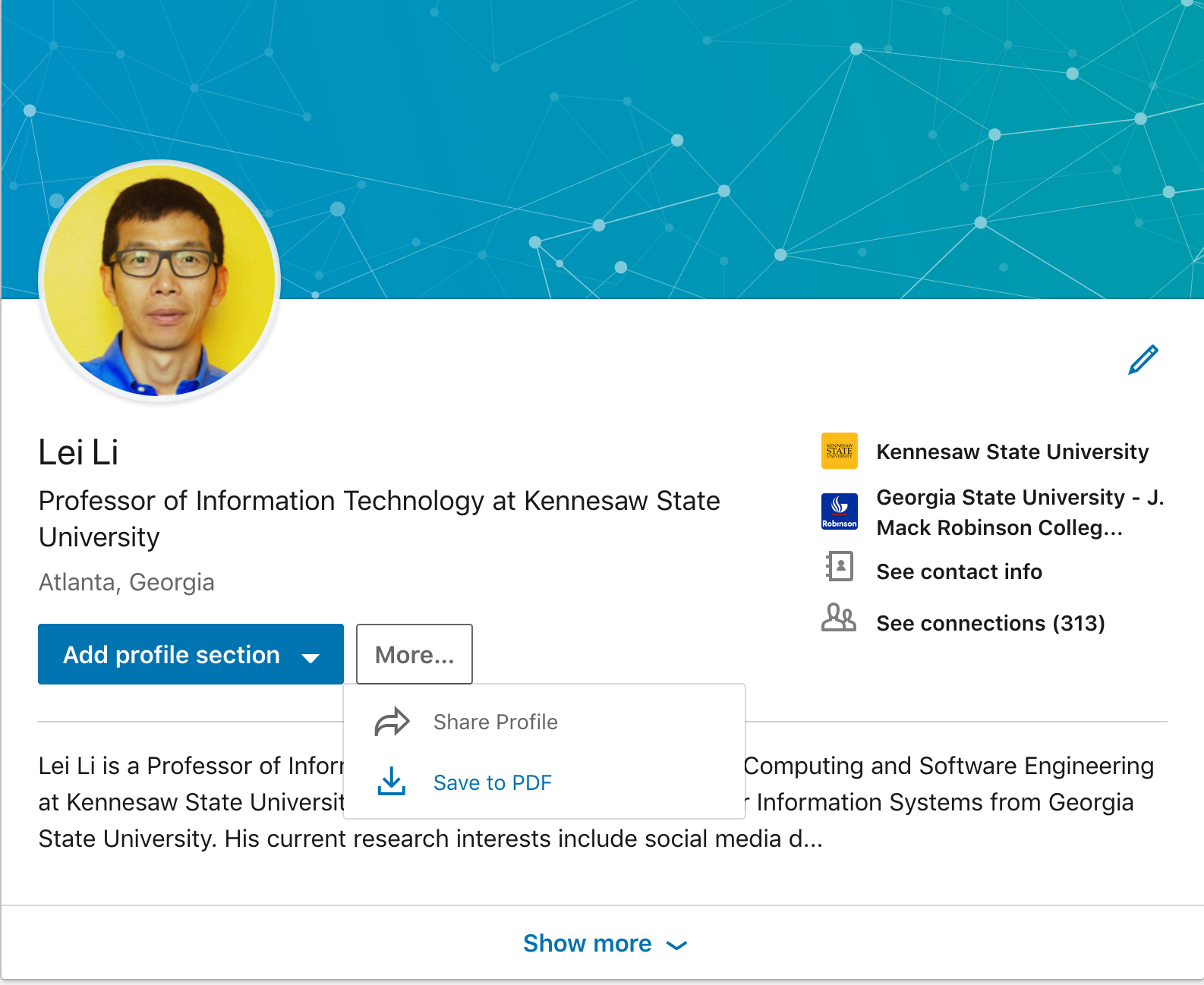 GradingCommon issues and mistakes“Unfortunately, I made the mistake of believing that I didn't need too much time to finish this assignment. I realized after starting it that it takes a long time for people to accept your connection requests, group requests, recommend you, and endorse you.”Unprofessional photo.Weak summary – summary should be concise and at a high level. You may put career goals here. Again, be concise.Too much irrelevant details. For example, don’t put too many junior courses (such as Hardware and Software, Intro to Programming, etc.) there.Do you put experience not relevant to your career goal, like Truck Driver, Cashier at Chick Fila, Bartender, etc.? Well, there is no simple answer but try to think from your audience’s perspective.More tipsTop 10 Overused LinkedIn Profile Buzzwords: http://blog.linkedin.com/2013/12/11/buzzwords-2013/http://www.linkedin.com/today/post/article/20130117141235-20017018-stop-using-these-16-terms-to-describe-yourselfhttp://www.linkedin.com/today/post/article/20121206081322-8353952-the-1-career-mistake-capable-people-makeOther references and resourcesCareer profile and portfolio: http://www.ccd.me.edu/careerprep/GradeExplanation5The profile satisfied all requirements and followed the submission requirement.4.5Misses some optional profile items but has all required profile items.4Misses some required and optional profile items.3-4Misses major required profile items.<3Incomplete and lack of quality description. Failed to follow the submission requirement.